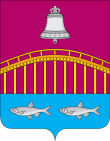 Администрация СЕЛЬСКОГО ПОСЕЛЕНИЯ«Великовисочный сельсовет» ЗАПОЛЯРНОГО РАЙОНАНенецкого автономного округаПОСТАНОВЛЕНИЕот 15.08.2022 № 77-пс. Великовисочное Ненецкий АООб утверждении Порядка поощрениямуниципальной управленческой командыза достижение Ненецким автономным округомпоказателей эффективности деятельностивысших должностных лицРуководствуясь постановлением Администрации Ненецкого автономного округа от 21.07.2022 № 205-п «О поощрении в 2022 году региональных и муниципальных управленческих команд за достижение Ненецким автономным округом показателей оценки эффективности деятельности высших должностных лиц (руководителей высших исполнительных органов государственной власти) субъектов Российской Федерации и деятельности органов исполнительной власти субъектов Российской Федерации, утвержденных Указом Президента Российской Федерации от 04.02.2021 № 68», Администрация Сельского поселения «Великовисочный сельсовет» Заполярного района Ненецкого автономного округа ПОСТАНОВЛЯЕТ:1. Утвердить Порядок поощрения муниципальной управленческой команды за достижение Ненецким автономным округом показателей эффективности деятельности высших должностных лиц (руководителей высших исполнительных органов государственной власти) субъектов Российской Федерации и деятельности органов исполнительной власти субъектов Российской Федерации, утвержденных Указом Президента Российской Федерации от 04.02.2021 №68, согласно Приложению.2. Настоящее постановление вступает в силу со дня его подписания и подлежит официальному опубликованию (обнародованию) на официальном сайте Администрации Сельского поселения «Великовисочный сельсовет» ЗР НАО в сети Интернет.Глава  Сельского поселения«Великовисочный сельсовет» ЗР НАО                                Н.П. БараковПриложение к постановлению Администрации Сельского поселения «Великовисочный сельсовет» ЗР НАО от 15.08.2022 № 77-пПорядок поощрения муниципальной управленческойКоманды за достижение Ненецким автономным округомПоказателей эффективности деятельности высшихдолжностных лиц (руководителей высших исполнительныхорганов государственной власти) субъектов РоссийскойФедерации и деятельности органов исполнительнойвласти субъектов Российской Федерации, утвержденныхУказом Президента Российской Федерации от 04.02.2019 №68Настоящий Порядок определяет порядок поощрения управленческой команды Сельского поселения «Великовисочный сельсовет» ЗР НАО (далее – муниципальная управленческая команда) за достижение Ненецким автономным округом показателей эффективности деятельности высших должностных лиц (руководителей высших исполнительных органов государственной власти) субъектов Российской Федерации и деятельности органов исполнительной власти субъектов Российской Федерации, утвержденных Указом Президента Российской Федерации от 04.02.2021 № 68.Настоящий Порядок подготовлен в целях использования средств муниципального бюджета, источником которых является иной межбюджетный трансферт местным бюджетам для поощрения муниципальных управленческих команд за достижение Ненецким автономным округом показателей эффективности деятельности высшего должностного лица (далее – межбюджетный трансферт).Размер поощрения участников муниципальной управленческой команды определяется правовым актом Сельского поселения «Великовисочный сельсовет» ЗР НАО в пределах объемов бюджетных ассигнований, установленных постановлением Администрации Ненецкого автономного округа от 21.07.2022 № 205-п «О поощрении в 2022 году региональных и муниципальных управленческих команд за достижение Ненецким автономным округом показателей оценки эффективности деятельности высших должностных лиц (руководителей высших исполнительных органов государственной власти) субъектов Российской Федерации и деятельности органов исполнительной власти субъектов Российской Федерации, утвержденных Указом Президента Российской Федерации от 04.02.2021 № 68», с учетом вклада каждого лица, входящего в состав муниципальной управленческой команды.Выплата поощрения участникам муниципальной управленческой команды производится единовременно.Органы местного самоуправления Сельского поселения «Великовисочный сельсовет» ЗР НАО – получатели межбюджетного трансферта несут ответственность за целевое использование межбюджетного трансферта и соблюдение бюджетного законодательства Российской Федерации.